Visa Requirements 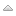 Entry to the Falkland Islands is controlled by the Customs and Immigration Department located in Stanley, Falkland Islands. To find out if you need to arrange a Visitor's visa prior to arrival in the Falkland Islands, please refer to the information below, or contact the Customs and Immigration Department directly:Falkland Islands Customs & Immigration Department
3 H Jones Road, Stanley, Falkland Islands FIQQ 1ZZ
Email:admin@customs.gov.fk
Phone: +500 27340 - Fax: +500 27342
Citizens of countries not listed under the Visa-exempt countries below will need to obtain a Visitor's visa prior to arrival in the Falklands. Visitor's visas must be obtained from the nearest British Embassy or Consulate in your own country.If you do require a Visitor's Visa and currently reside in the United Kingdom, please contact the Falkland Islands Customs and Immigration Department directly for advice in the first instance.Visa-exempt countriesCitizens of the following countries do not require a pre-arranged Visitor's visa to enter the Falkland Islands. These individuals will receive a Visitor's permit (valid up to four weeks) upon entering the Falkland Islands:*All information on this page provided by the Falkland Islands Government Customs & Immigration Department
*Information correct as of October 2008*Further enquiries regarding immigration procedures, visas and your own circumstances should be directed to the Customs & Immigration Department in the first instanceaAndorra, Argentina, Australia, AustriakKoreabBelgium, Bulgaria, BrazillLatvia, Liechtenstein, Lithuania, LuxembourgcCanada, Chile, Cyprus, Czech RepublicmMaltadDenmarknNetherlands, New Zealand, NorwayeEstoniapParaguay, Poland, PortugalfFinland, FrancerRomaniagGermany, GreecesSan Marino, Slovakia, South Africa, Spain, Sweden, SwitzerlandhHong Kong, HungaryuUnited Kingdom, United States, UruguayiIceland, Ireland, Israel, ItalyvVatican CityjJapan